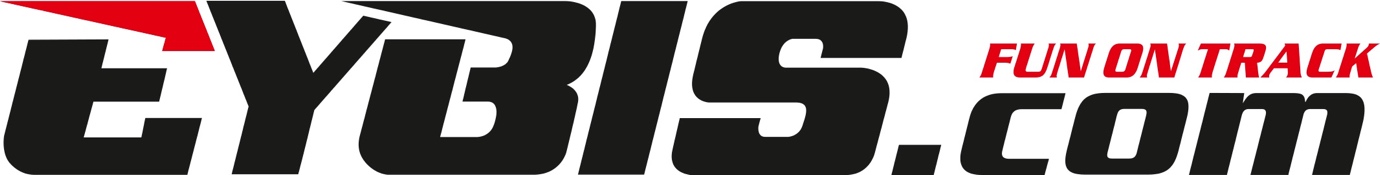 STILLAGE NUMBERRIDER MANIFEST – PORTIMAO, PORTUGALIt is important that this form is completed and brought along to your designated bike drop off point.Remember that a copy should also be taken for your own records and that you bring your own tie down straps (we recommend the self-latching style tie downs rather than ratchet style ones)RIDER NAME 
MOBILE NUMBER 
MOTORCYCLE MAKE & MODEL 
REGISTRATION
FRAME NUMBERList of Loose Items Shipped with Bike (Use soft holdalls / small bags to avoid bike damage)Note. All loose items to be identified with your name and any shrink wrap used is to be of the CLEAR type and must be disposed of by the above named rider after bike removal from the stillage’sSIGNED…………………………………………………………..		DATED…………………………………..